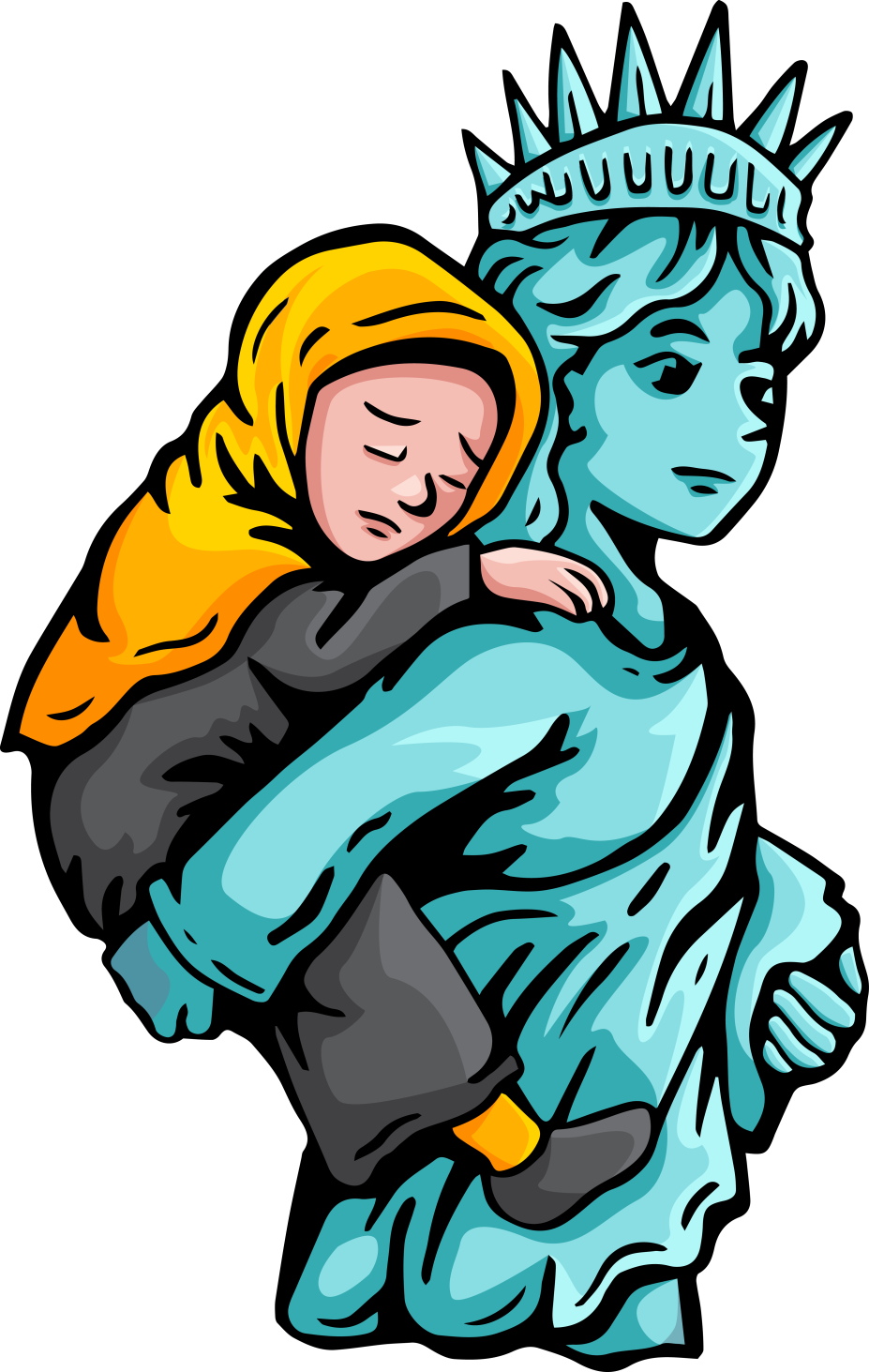 Sign Your Letters Urging The President and Congress to Welcome Refugees Here!